A gazdálkodási és menedzsment szakhallgatói elégedettségmérésének értékelése2. kérdés: Mennyire elégedett Ön a szakon folyó oktatás színvonalával?Magas színvonalú oktatás folyik.Megfelelő az oktatás színvonala.Az oktatás színvonala erősen hullámzó.Alacsony a színvonal.3. kérdés: Megítélése szerint Önnek mely képességeit fejlesztették eddig leginkább a szakon folytatott tanulmányai? Kérem, jelölje meg a három legjellemzőbbet.gondolkodáslexikális tudásönálló tanulása megszerzett tudás alkalmazásakreativitásinnovációcsapatmunkakommunikációönkifejezésvitakészségtoleranciaegyéb, éspedig:…4. kérdés: Mennyire elégedett Ön az oktatók szakmai felkészültségével?Az oktatók szakmai felkészültségét kiemelkedőnek találom.Az oktatók szakmai felkészültségét megfelelőnek tartom.Egyénenként erősen változónak találom az oktatók szakmai felkészültségét.Úgy gondolom, nem naprakészek, szakmailag nem felkészültek az oktatók.5. kérdés: Mi a véleménye a tantárgyi követelményrendszerről?Magasak a követelmények, de teljesíthetők.Magasak a követelmények, nagyon nehezen teljesíthetők.Reálisak a követelmények, arányosak a közvetített tananyaggal.Alacsonyak a követelmények.6. kérdés: Kérem, értékelje az oktatók és a hallgatók viszonyát az Ön szakján 1 – 6-ig, ahol 1=egyáltalán nem jellemző, 6= erősen jellemző.Kölcsönös tisztelet és megbecsülés: ….Segítségnyújtás, konzultációs lehetőségek: ….7. kérdés: Milyennek találja a szakjához kapcsolódó szakmai, pedagógiai gyakorlatot?Jól szervezett, átgondolt, naprakész tudásra tehetek szert.Jól szervezett, de elavult tudást közvetít.Rosszul szervezett, nem tölti be funkcióját.Nem kapcsolódik gyakorlat a szakomhoz.kérdés: Kérem, értékelje a szak képzési infrastruktúráját 1 – 6-ig, ahol 1=egyáltalán nem tartom megfelelőnek, 6=tejesen elégedett vagyok vele. (Ha nincs labor, műhely vagy gyakorlóterem, kérem, hagyja a sort válasz nélkül.)Tantermek felszereltségeLaborok és műhelyek, műtermek felszereltségeGyakorlótermek biztosításaOktatástechnikaSzámítógépek számaSzámítógépek elérhetőségeInternet-elérhetőségKönyvtári szolgáltatásokJegyzetellátottságAkadálymentesítés minősége9. kérdés: Mennyire elégedett Ön a szak által szervezett tanulmányutakkal, üzemlátogatásokkal, művészeti táborokkal? Teljes mértékben elégedett vagyok, elég lehetőséget biztosítanak.Kevés hallgató számára biztosítanak ilyesfajta lehetőségeket.Számomra nem elérhetők ezek a lehetőségek.Egyáltalán nem szerveznek ilyen utakat a szakomon.10. kérdés: Kérem, értékelje a Tanulmányi és Felvételi Csoport működését 1-6-ig, ahol 1=egyáltalán nem tartom megfelelőnek, 6= teljesen elégedett vagyok vele.Az ügyintézés gyorsasága: ….Az ügyintézés pontossága: ….A Tanulmányi és Felvételi Csoportban dolgozók szakmai felkészültsége, tájékozottsága: ….A dolgozók segítőkészsége: ….A fogadóórák időtartamának és időpontjának megfelelősége: ….A hallgatók tájékoztatásának minősége: ….11. kérdés: Kérem, értékelje az intézeti adminisztrációt 1 – 6-ig, ahol 1=egyáltalán nem tartom megfelelőnek, 6=teljesen elégedett vagyok vele.Az ügyintézés gyorsasága: ….Az ügyintézés pontossága: ….A dolgozó felkészültsége, informáltsága: ….Az iroda nyitva tartása, a dolgozó elérhetősége: ….A hallgatók tájékoztatásának minősége: ….12. kérdés: Kérem, értékelje a szakot az alábbi szempontok alapján 1 – 6-ig, ahol 1=egyáltalán nem tartom megfelelőnek, 6=teljesen elégedett vagyok vele. (Ha nincs ilyen jellegű tapasztalata, kérem, hagyja a sort válasz nélkül.)Más intézményekben szerzett kreditek elismertetése: …Az intézményen belül egy másik képzés során megszerzett kreditek elismertetése: ….Az órarend rugalmas alakítása a tanulmányi idő kitolódása nélkül: ….13. kérdés: Kérem, értékelje a szakot az alábbi szempontok alapján 1 – 6-ig, ahol 1=egyáltalán nem tartom megfelelőnek, 6=teljesen elégedett vagyok vele.A szak hírneve: ….Az itt szerzett szakképzettség piacképessége: ….A szakon végzett hallgatók elhelyezkedési esélyei: ….14. kérdés: Szeretne-e majd az itt szerzett szakképzettséggel elhelyezkedni?Igen.Nem.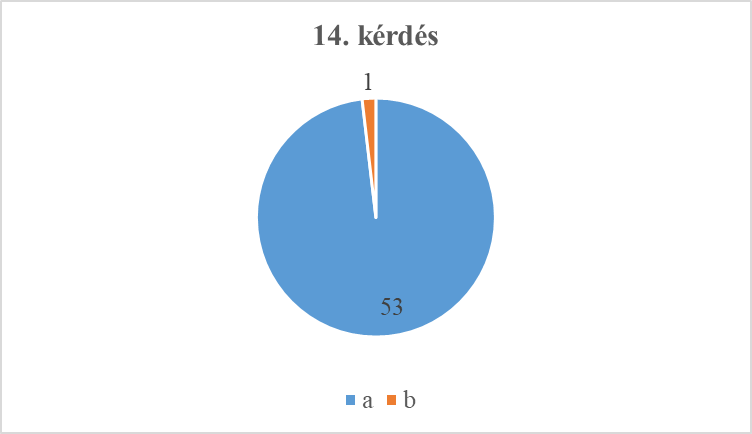 2. kérdésfőmagas színvonalú14megfelelő33erősen hullámzó73. kérdésfőgondolkodás32lexikális tudás22önálló tanulás20a megszerzett tudás alkalmazása17kreativitás8innováció0csapatmunka26kommunikáció16önkifejezés4vitakészség5tolerancia11egyéb14. kérdésfőkiemelkedő22megfelelő22erősen változó10nem naprakész05. kérdésfőMagasak, de teljesíthetők27Magasak, nagyon nehezen teljesíthetők10Reálisak15Alacsonyak1Rangszám (6/a)fő62651749322010Rangszám (6/b)fő62152149332010Válaszlehetőségfőa48b6c1d6RangszámfőfőfőfőfőfőfőfőfőfőRangszám8.a8.b8.c8.d8.e8.f8.g8.h8.i8.j618510101281315132352028292017111719184113810111191411332313810104642111014622010000123001Válaszlehetőségfőa13b18c5d17RangszámfőfőfőfőfőfőRangszám10.a10.b10.c10.d10.e10.f63108121585717121171148695612313689910211910911611267867RangszámfőfőfőfőfőRangszám11.a11.b11.c11.d11.e613171591551316191616410101014113118877242264131021RangszámfőfőfőRangszám12.a12.b12.c610613547114316312421031005RangszámfőfőfőRangszám13.a13.b13.c6201585212025471014335322331111